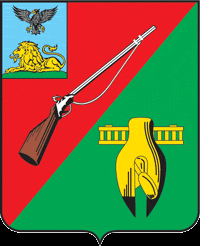 ОБЩЕСТВЕННАЯ ПАЛАТАСТАРООСКОЛЬСКОГО ГОРОДСКОГО ОКРУГАIV СОЗЫВАСедьмое  пленарное заседание Общественной палатыСтарооскольского городского округа« 28 » сентября  2021 г.	 							     №    46         		                             	             		     	         		 РЕШЕНИЕО социальной политикена СГОКе	Заслушав и обсудив информацию председателя Общественной палаты Старооскольского городского округа Гусарова И.А. о проведении выездного заседания Совета Общественной палаты Старооскольского городского округа на территории  СГОКа   в октябре 2021 года, Общественная палата Старооскольского городского округаРЕШИЛА:Принять к сведению информацию председателя Общественной палаты Старооскольского городского округа Гусарова И.А. о проведении выездного заседания Совета Общественной палаты Старооскольского городского округа на территории СГОКа в 12 октября 2021 года  в 10:00 час. с повесткой дня «Система профориентационной работы со школьниками и студентами на СГОКе».Провести выездное заседание Совета Общественной палаты Старооскольского городского округа на территории  СГОКа с повесткой дня «Система профориентационной работы со школьниками и студентами на СГОКе».  Контроль  за данным решением возложить на Совет Общественной палаты Старооскольского городского округа.Председатель Общественной палатыСтарооскольского городского округа			          	  И.А.Гусаров